PARENT PARTNERSHIP MINUTES 	15.5.2019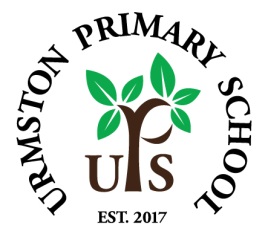 HOMEWORK GRIDS:Some parents liked the grids and thought it made for more creative homework.  Some thought it was still time consuming to complete tasks.  Year 5 parents mentioned that there was a conflict between homework and entrance exam preparation (although it was accepted that entrance exams and tutoring was a parental choice).  Some homework was not being marked in Y2 (Maths was highlighted) and this led to parents questioning whether it was meaningless.Action: check on marking of homework with staff to ensure consistency.YEAR 2 TO YEAR 3 TRANSITIONTeachers from both year groups have met to discuss transition activities and visits have been planned within school-time for the Y2's to visit Y3.Parents felt there are still lots of differences - uniform, lunchtimes, lining up, etc.  It was asked if the Year 3 children could make a list of 'things they wished they had known about Year 3 before they started.'Action: Ask Year 3 children for their ideas on things we need to share with the Year 2's and staff to review for transition activitiesCOMMUNICATIONS:Parents seemed happy with the levels of current communication. No actions.DOGS:Some questions raised about dogs on the playground and where they are allowed and not allowed to go.Wellbeing dogs: recent studies have shown that having dogs in school can have a positive and calming effect on children and maybe this is something we could consider.  This could be: school owned, borrowed dogs or links with Guide Dogs.  We would also need to consider children who may be afraid of dogs or those with fur allergies.Action: School staff to undertake further research into effects and possible solutions.ROAD SAFETY:It was felt that Year 5 and Year 6 need reminding of road safety due to the number of children walking unattended.Action: School to review PHSE lessons around road safety for Y5 and Y6.Drop off in mornings: some parents raised a problem with the amount of people who drop off late, not getting out of cars to drop off their children and then sitting in their cars in the middle of Hereford Grove watching to make sure the children get into school - especially Lower KS2.  This means that parents who dropped off on time could not drive away from school due to traffic issues caused by late drop offs and it was felt this was a child safety issue (children walking through traffic to enter school without an adult). Parents asked if we could be stricter about late drop offs, making sure parents find a safe place to park and accompany their children into school.Action: School to review communications and solutions to late drop off and safety regarding late attendance.Any Other Business:Summer Fayre - volunteers are needed to help the PTA plan, run and tidy away during Summer Fayre.Action: PTA to communicate with parents asking for volunteers.Polling Days - parents asked if we can lobby Trafford to not be a polling station as the amount of 4 day weeks in this period is difficult to manage.  Mr Doherty explained that we currently have little say in planned closures but we will look into possible solutions (i.e. using the Nursery or lobbying Trafford)Action: School to liaise with Trafford Council regarding polling day closures.Bike sheds / scooter parking: parents asking if we can have some provision for bikes / scooters.  Costings to be investigated.Action: School to look at costings for bike / scooter parking and to review playground space for storage to ensure safety during any fire evacuations.